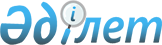 Целиноград аудандық мәслихатының 2021 жылғы 23 желтоқсандағы № 90/17-7 "2022-2024 жылдарға арналған аудандық бюджет туралы" шешіміне өзгерістер енгізу туралыАқмола облысы Целиноград аудандық мәслихатының 2022 жылғы 13 сәуірдегі № 134/22-7 шешімі
      Целиноград аудандық мәслихаты ШЕШТІ:
      1. Целиноград аудандық мәслихатының "2022-2024 жылдарға арналған аудандық бюджет туралы" 2021 жылғы 23 желтоқсандағы № 90/17-7 (Нормативтік құқықтық актілерді мемлекеттік тіркеу тізілімінде № 26201 болып тіркелген) шешіміне келесі өзгерістер енгізілсін:
      1 тармақ жаңа редакцияда жазылсын:
      "1. 2022-2024 жылдарға арналған аудандық бюджет тиісінше 1, 2 және 3-қосымшаларға сәйкес, соның ішінде 2022 жылға келесі көлемдерде бекітілсін:
      1) кірістер – 34 161 807,5 мың теңге, соның ішінде:
      салықтық түсімдер – 3 474 126,3 мың теңге;
      салықтық емес түсімдер – 37 216,0 мың теңге;
      негізгі капиталды сатудан түсетін түсімдер – 10 000,0 мың теңге;
      трансферттердің түсімдері – 30 640 465,2 мың теңге;
      2) шығындар – 36 978 272,9 мың теңге;
      3) таза бюджеттік кредиттеу – 70 527,0 мың теңге, соның ішінде:
      бюджеттік кредиттер – 238 914,0 мың теңге;
      бюджеттік кредиттерді өтеу – 168 387,0 мың теңге;
      4) қаржы активтерімен операциялар бойынша сальдо – 86 000,0 мың теңге;
      5) бюджет тапшылығы (профициті) – -2 972 992,4 мың теңге;
      6) бюджет тапшылығын қаржыландыру (профицитін пайдалану) – 2 972 992,4 мың теңге, соның ішінде:
      қарыздар түсімдері – 1 887 314,0 мың теңге;
      қарыздарды өтеу – 168 387,0 мың теңге;
      бюджет қаражатының пайдаланылатын қалдықтары – 1 254 065,4 мың теңге.";
      8 тармақ жаңа редакцияда жазылсын:
      "8. 2022 жылға арналған ауданның жергілікті атқарушы органының резерві 28 429,1 мың теңге сомасында бекітілсін.";
      көрсетілген шешімнің 1, 4, 5-қосымшалары осы шешімнің 1, 2, 3-қосымшаларына сәйкес жаңа редакцияда жазылсын.
      2. Осы шешім 2022 жылдың 1 қаңтарынан бастап қолданысқа енгізіледі. 2022 жылға арналған аудандық бюджет 2022 жылға арналған республикалық бюджеттен берілетін нысаналы трансферттер мен бюджеттік кредиттер 2022 жылға арналған облыстық бюджеттен нысаналы трансферттер және ішкі көздерінің қаражатынан берілетін кредиттер
					© 2012. Қазақстан Республикасы Әділет министрлігінің «Қазақстан Республикасының Заңнама және құқықтық ақпарат институты» ШЖҚ РМК
				
      Целиноград аудандықмәслихатының хатшысы

Л.Қонарбаева
Целиноград аудандық мәслихатының
2022 жылғы 13 сәуірдегі
№ 134/22-7 шешіміне
1-қосымшаЦелиноград аудандық мәслихатының
2021 жылғы 23 желтоқсандағы
№ 90/17-7 шешіміне
1-қосымша
Санаты
Санаты
Санаты
Санаты
Сома, мың теңге
Сыныбы
Сыныбы
Сыныбы
Сома, мың теңге
Кіші сыныбы
Кіші сыныбы
Сома, мың теңге
Атауы
Сома, мың теңге
1
2
3
4
5
I. Кірістер
34 161 807,5
1
Салықтық түсімдер
3 474 126,3
01
Табыс салығы
40 000,0 
2
Жеке табыс салығы
40 000,0 
03
Әлеуметтік салық
2 525 853,3
1
Әлеуметтік салық
2 525 853,3
04
Меншiкке салынатын салықтар
800 000,0
1
Мүлiкке салынатын салықтар
800 000,0
05
Тауарларға, жұмыстарға және қызметтерге салынатын ішкі салықтары
82 726,0
2
Акциздер
6 000,0
3
Табиғи және басқа да ресурстарды пайдаланғаны үшiн түсетiн түсiмдер
53 726,0
4
Кәсiпкерлiк және кәсiби қызметтi жүргiзгенi үшiн алынатын алымдар
23 000,0
08
Заңдық маңызы бар әрекеттерді жасағаны және (немесе) оған уәкілеттігі бар мемлекеттік органдар немесе лауазымды адамдар құжаттар бергені үшін алынатын міндетті төлемдер
25 547,0
1
Мемлекеттік баж
25 547,0
2
Салықтық емес түсiмдер
37 216,0
01
Мемлекеттік меншіктен түсетін кірістер
9 941,0
5
Мемлекет меншігіндегі мүлікті жалға беруден түсетін кірістер
9 756,0
7
Мемлекеттік бюджеттен берілген несиелер бойынша сыйақылар
185,0
04
Мемлекеттік бюджеттен қаржыландырылатын, сондай-ақ Қазақстан Республикасы Ұлттық Банкінің бюджетінен (шығыстар сметасынан) қамтылатын және қаржыландырылатын мемлекеттік мекемелер салатын айыппұлдар, өсімпұлдар, санкциялар, өндіріп алулар
2 000,0
1
Мұнай секторы ұйымдарынан және Жәбірленушілерге өтемақы қорына түсетін түсімдерді қоспағанда, мемлекеттік бюджеттен қаржыландырылатын, сондай-ақ Қазақстан Республикасы Ұлттық Банкінің бюджетінен (шығыстар сметасынан) қамтылатын және қаржыландырылатын мемлекеттік мекемелер салатын айыппұлдар, өсімпұлдар, санкциялар, өндіріп алулар
2 000,0
06
Басқа да салықтық емес түсiмдер
25 275,0
1
Басқа да салықтық емес түсiмдер
25 275,0
3
Негізгі капиталды сатудан түсетін түсімдер
10 000,0
01
Мемлекеттік мекемелерге бекітілген мемлекеттік мүлікті сату
10 000,0
1
Мемлекеттік мекемелерге бекітілген мемлекеттік мүлікті сату
10 000,0
4
Трансферттердің түсімдері
30 640 465,2
01
Төмен тұрған мемлекеттiк басқару органдарынан трансферттер
324 330,0
3
Аудандық маңызы бар қалалардың, ауылдардың, кенттердің, ауылдық округтардың бюджеттерінен трансферттер
324 330,0
02
Мемлекеттiк басқарудың жоғары тұрған органдарынан түсетiн трансферттер
30 316 135,2
2
Облыстық бюджеттен түсетiн трансферттер
30 316 135,2
Функционалдық топ
Функционалдық топ
Функционалдық топ
Функционалдық топ
Сома, мың теңге
Бюджеттік бағдарламалардың әкімшісі
Бюджеттік бағдарламалардың әкімшісі
Бюджеттік бағдарламалардың әкімшісі
Сома, мың теңге
Бағдарлама
Бағдарлама
Сома, мың теңге
Атауы
Сома, мың теңге
1
2
3
4
5
II. Шығындар
36 978 272,9
01
Жалпы сипаттағы мемлекеттік қызметтер
796 283,6
112
Аудан (облыстық маңызы бар қала) мәслихатының аппараты
46 972,0
001
Аудан (облыстық маңызы бар қала) мәслихатының қызметін қамтамасыз ету жөніндегі қызметтер
46 972,0
003
Мемлекеттік органның күрделі шығыстары
500,0
122
Аудан (облыстық маңызы бар қала) әкімінің аппараты
199 785,0
001
Аудан (облыстық маңызы бар қала) әкімінің қызметін қамтамасыз ету жөніндегі қызметтер
199 785,0
459
Ауданның (облыстық маңызы бар қаланың) экономика және қаржы бөлімі
396 384,6
001
Ауданның (облыстық маңызы бар қаланың) экономикалық саясатын қалыптастыру мен дамыту, мемлекеттік жоспарлау, бюджеттік атқару және коммуналдық меншігін басқару саласындағы мемлекеттік саясатты іске асыру жөніндегі қызметтер
52 446,0
003
Салық салу мақсатында мүлікті бағалауды жүргізу
3 283,0
010
Жекешелендіру, коммуналдық меншікті басқару, жекешелендіруден кейінгі қызмет және осыған байланысты дауларды реттеу
1 200,0
015
Мемлекеттік органның күрделі шығыстары
1 300,0
113
Төменгі тұрған бюджеттерге берілетін нысаналы ағымдағы трансферттер
338 155,6
467
Ауданның (облыстық маңызы бар қаланың) құрылыс бөлімі
126 357,0
040
Мемлекеттік органдардың объектілерін дамыту
126 357,0
494
Ауданның (облыстық маңызы бар қаланың) кәсіпкерлік және өнеркәсіп бөлімі
26 285,0
001
Жергілікті деңгейде кәсіпкерлікті және өнеркәсіпті дамыту саласындағы мемлекеттік саясатты іске асыру жөніндегі қызметтер
26 285,0
02
Қорғаныс
77 839,0
122
Аудан (облыстық маңызы бар қала) әкімінің аппараты
77 839,0
005
Жалпыға бірдей әскери міндетті атқару шеңберіндегі іс-шаралар
21 575,0
006
Аудан (облыстық маңызы бар қала) ауқымындағы төтенше жағдайлардың алдын алу және оларды жою
37 804,0
007
Аудандық (қалалық) ауқымдағы дала өрттерінің, сондай-ақ мемлекеттік өртке қарсы қызмет органдары құрылмаған елдi мекендерде өрттердің алдын алу
және оларды сөндіру жөніндегі іс-шаралар
18 460,0
06
Әлеуметтiк көмек және әлеуметтiк қамсыздандыру
751 612,1
451
Ауданның (облыстық маңызы бар қаланың) жұмыспен қамту және әлеуметтік бағдарламалар бөлімі
751 612,1
001
Жергілікті деңгейде жұмыспен қамтуды қамтамасыз ету және халық үшін әлеуметтік бағдарламаларды іске асыру саласындағы мемлекеттік саясатты іске асыру жөніндегі қызметтер
52 001,0
002
Жұмыспен қамту бағдарламасы
164 988,0
005
Мемлекеттік атаулы әлеуметтік көмек 
105 200,0
006
Тұрғын үйге көмек көрсету
2 883,0
007
Жергілікті өкілетті органдардың шешімі бойынша мұқтаж азаматтардың жекелеген топтарына әлеуметтік көмек
143 753,1
010
Үйден тәрбиеленіп оқытылатын мүгедек балаларды материалдық қамтамасыз ету
1 859,0
014
Мұқтаж азаматтарға үйде әлеуметтiк көмек көрсету
73 603,0
017
Мүгедектерді оңалту жеке бағдарламасына сәйкес, мұқтаж мүгедектерді міндетті гигиеналық құралдармен және ымдау тілі мамандарының қызмет көрсетуін, жеке көмекшілермен қамтамасыз ету
41 354,0
021
Мемлекеттік органның күрделі шығыстары
250,0
023
Жұмыспен қамту орталықтарының қызметін қамтамасыз ету
50 547,0
050
Қазақстан Республикасында мүгедектердің құқықтарын қамтамасыз етуге және өмір сүру сапасын жақсарту
32 670,0
054
Үкіметтік емес ұйымдарда мемлекеттік әлеуметтік тапсырысты орналастыру
82 354,0
067
Ведомстволық бағыныстағы мемлекеттік мекемелер мен ұйымдардың күрделі шығыстары
150,0
07
Тұрғын үй - коммуналдық шаруашылық
7 004 394,0
467
Ауданның (облыстық маңызы бар қаланың) құрылыс бөлімі
5 717 702,3
003
Коммуналдық тұрғын үй қорының тұрғын үйін жобалау және (немесе) салу, реконструкциялау
2 138 400,0
004
Инженерлік-коммуникациялық инфрақұрылымды жобалау, дамыту және ( немесе) жайластыру
105 918,5
058
Елді мекендердегі сумен жабдықтау және су бұру жүйелерін дамыту
3 473 383,8
496
Ауданның (облыстық маңызы бар қаланың) тұрғын үй инспекциясы және коммуналдық шаруашылық бөлімі
1 286 691,7
001
Жергілікті деңгейде коммуналдық шаруашылық және үй қоры саласындағы мемлекеттік саясатты іске асыру бойынша қызметтер
35 204,0
016
Сумен жабдықтау және су бұру жүйесінің жұмыс істеуі
215 129,0
025
Елді мекендердегі көшелерді жарықтандыру
359 563,7
026
Ауданның (облыстық маңызы бар қаланың) коммуналдық меншігіндегі жылу жүйелерін пайдалануды ұйымдастыру
262 745,0
030
Елді мекендердің санитариясын қамтамасыз ету
13 200,0
035
Елдi мекендердi абаттандыру және көгалдандыру
150 000,0
058
Елді мекендердегі сумен жабдықтау және су бұру жүйелерін дамыту
100 000,0
113
Төменгі тұрған бюджеттерге берілетін нысаналы ағымдағы трансферттер
150 850,0
08
Мәдениет, спорт, туризм және ақпараттық кеңістiк
985 669,0
456
Ауданның (облыстық маңызы бар қаланың) ішкі саясат бөлімі
74 024,0
001
Жергілікті деңгейде ақпарат, мемлекеттілікті нығайту және азаматтардың әлеуметтік сенімділігін қалыптастыру саласында мемлекеттік саясатты іске асыру жөніндегі қызметтер
35 863,0
002
Мемлекеттік ақпараттық саясат жүргізу жөніндегі қызметтер
13 910,0
003
Жастар саясаты саласында іс-шараларды іске асыру
24 251,0
457
Ауданның (облыстық маңызы бар қаланың) мәдениет, тілдерді дамыту, дене шынықтыру және спорт бөлімі
861 643,0
001
Жергілікті деңгейде мәдениет, тілдерді дамыту, дене шынықтыру және спорт саласында мемлекеттік саясатты іске асыру жөніндегі қызметтер
34 654,0
003
Мәдени-демалыс жұмысын қолдау
313 821,0
006
Аудандық (қалалық) кiтапханалардың жұмыс iстеуi
52 933,0
007
Мемлекеттiк тiлдi және Қазақстан халқының басқа да тiлдерін дамыту
18 566,0
009
Аудандық (облыстық маңызы бар қалалық) деңгейде спорттық жарыстар өткiзу
3 405,0
010
Әртүрлi спорт түрлерi бойынша аудан (облыстық маңызы бар қала) құрама командаларының мүшелерiн дайындау және олардың облыстық спорт жарыстарына қатысуы
5 572,0
032
Ведомстволық бағыныстағы мемлекеттік мекемелер мен ұйымдардың күрделі шығыстары
15 000,0
113
Төменгі тұрған бюджеттерге берілетін нысаналы ағымдағы трансферттер
417 692,0
467
Ауданның (облыстық маңызы бар қаланың) құрылыс бөлімі
50 002,0
008
Cпорт объектілерін дамыту
5 002,0
011
Мәдениет объектілерін дамыту
45 000,0
09
Отын-энергетика кешенi және жер қойнауын пайдалану
4 710 040,0
467
Ауданның (облыстық маңызы бар қаланың) құрылыс бөлімі
4 709 040,0
036
Газ тасымалдау жүйесін дамыту
4 709 040,0
496
Ауданның (облыстық маңызы бар қаланың) тұрғын үй инспекциясы және коммуналдық шаруашылық бөлімі
1 000,0
009
Жылу-энергетикалық жүйені дамыту
1 000,0
10
Ауыл, су, орман, балық шаруашылығы, ерекше қорғалатын табиғи аумақтар, қоршаған ортаны және жануарлар дүниесін қорғау, жер қатынастары
138 787,0
459
Ауданның (облыстық маңызы бар қаланың) экономика және қаржы бөлімі
45 503,0
099
Мамандарды әлеуметтік қолдау жөніндегі шараларды іске асыру
45 503,0
462
Ауданның (облыстық маңызы бар қаланың) ауыл шаруашылығы бөлімі
36 946,0
001
Жергілікті деңгейде ауыл шаруашылығы саласындағы мемлекеттік саясатты іске асыру жөніндегі қызметтер
35 746,0
006
Мемлекеттік органның күрделі шығыстары
1 200,0
463
Ауданның (облыстық маңызы бар қаланың) жер қатынастары бөлімі
54 130,0
001
Аудан (облыстық маңызы бар қала) аумағында жер қатынастарын реттеу саласындағы мемлекеттік саясатты іске асыру жөніндегі қызметтер
31 130,0
006
Аудандардың, облыстық маңызы бар, аудандық маңызы бар қалалардың, кенттердiң, ауылдардың, ауылдық округтердiң шекарасын белгiлеу кезiнде жүргiзiлетiн жерге орналастыру
23 000,0
467
Ауданның (облыстық маңызы бар қаланың) құрылыс бөлімі
2 208,0
010
Ауыл шаруашылығы объектілерін дамыту
2 208,0
11
Өнеркәсіп, сәулет, қала құрылысы және құрылыс қызметі
226 144,9
467
Ауданның (облыстық маңызы бар қаланың) құрылыс бөлімі
156 615,9
001
Жергілікті деңгейде құрылыс саласындағы мемлекеттік саясатты іске асыру жөніндегі қызметтер
156 615,9
468
Ауданның (облыстық маңызы бар қаланың) сәулет және қала құрылысы бөлімі
69 529,0
001
Жергілікті деңгейде сәулет және қала құрылысы саласындағы мемлекеттік саясатты іске асыру жөніндегі қызметтер
39 529,0
003
Аудан аумағында қала құрылысын дамыту схемаларын және елді мекендердің бас жоспарларын әзірлеу
30 000,0
12
Көлік және коммуникация
6 602 337,6
485
Ауданның (облыстық маңызы бар қаланың) жолаушылар көлігі және автомобиль жолдары бөлімі
6 602 337,6
001
Жергілікті деңгейде жолаушылар көлігі және автомобиль жолдары саласындағы мемлекеттік саясатты іске асыру жөніндегі қызметтер
23 469,0
022
Көлік инфрақұрылымын дамыту
135 213,0
023
Автомобиль жолдарының жұмыс істеуін қамтамасыз ету
127 448,0
025
Көлiк инфрақұрылымының басым жобаларын іске асыру
6 079 255,6
113
Төменгі тұрған бюджеттерге берілетін нысаналы ағымдағы трансферттер
236 952,0
13
Басқалар
5 559 034,1
459
Ауданның (облыстық маңызы бар қаланың) экономика және қаржы бөлімі
28 429,1
012
Ауданның (облыстық маңызы бар қаланың) жергілікті атқарушы органының резерві 
28 429,1
467
Ауданның (облыстық маңызы бар қаланың) құрылыс бөлімі
168 964,0
071
Қалалардың шетіндегі әлеуметтік және инженерлік инфрақұрылымды дамыту
168 964,0
485
Ауданның (облыстық маңызы бар қаланың) жолаушылар көлігі және автомобиль жолдары бөлімі
3 717 625,0
052
"Ауыл-Ел бесігі" жобасы шеңберінде ауылдық елді мекендердегі әлеуметтік және инженерлік инфрақұрылым бойынша іс-шараларды іске асыру
2 199 019,0
071
Қалалардың шетіндегі әлеуметтік және инженерлік инфрақұрылымды дамыту
1 518 606,0
496
Ауданның (облыстық маңызы бар қаланың) тұрғын үй инспекциясы және коммуналдық шаруашылық бөлімі
1 644 016,0
071
Қалалардың шетіндегі әлеуметтік және инженерлік инфрақұрылымды дамыту
39 892,0
079
"Ауыл-Ел бесігі" жобасы шеңберінде ауылдық елді мекендердегі әлеуметтік және инженерлік инфрақұрылымдарды дамыту
1 604 124,0
14
Борышқа қызмет көрсету
342 272,6
459
Ауданның (облыстық маңызы бар қаланың) экономика және қаржы бөлімі
342 272,6
021
Жергілікті атқарушы органдардың облыстық бюджеттен қарыздар бойынша сыйақылар мен өзге де төлемдерді төлеу бойынша борышына қызмет көрсету 
342 272,6
15
Трансферттер
9 783 859,0
459
Ауданның (облыстық маңызы бар қаланың) экономика және қаржы бөлімі
9 783 859,0
006
Пайдаланылмаған (толық пайдаланылмаған) нысаналы трансферттерді қайтару
337 170,0
038
Субвенциялар
142 788,0
024
Заңнаманы өзгертуге байланысты жоғары тұрған бюджеттің шығындарын өтеуге төменгі тұрған бюджеттен ағымдағы нысаналы трансферттер
8 960 870,0
054
Қазақстан Республикасының Ұлттық қорынан берілетін нысаналы трансферт есебінен республикалық бюджеттен бөлінген пайдаланылмаған (түгел пайдаланылмаған) нысаналы трансферттердің сомасын қайтару
343 031,0
III. Таза бюджеттiк кредиттеу
70 527,0
Бюджеттік кредиттер 
238 914,0
10
Ауыл, су, орман, балық шаруашылығы, ерекше қорғалатын табиғи аумақтар, қоршаған ортаны және жануарлар дүниесін қорғау, жер қатынастары
238 914,0
459
Ауданның (облыстық маңызы бар қаланың) экономика және қаржы бөлімі
238 914,0
018
Мамандарды әлеуметтік қолдау шараларын іске асыруға берілетін бюджеттік кредиттер
238 914,0
5
Бюджеттік кредиттерді өтеу
168 387,0
 01
Бюджеттік кредиттерді өтеу
168 387,0
 1
Мемлекеттік бюджеттен берілген бюджеттік кредиттерді өтеу
168 387,0
IV. Қаржы активтерiмен операциялар бойынша сальдо 
86 000,0
Қаржы активтерiн сатып алу
86 000,0
13
Басқалар
86 000,0
496
Ауданның (облыстық маңызы бар қаланың) тұрғын үй инспекциясы және коммуналдық шаруашылық бөлімі
86 000,0
065
Заңды тұлғалардың жарғылық капиталын қалыптастыру немесе ұлғайту
86 000,0
V. Бюджет тапшылығы (профициті) 
-2 972 992,4
VI. Бюджет тапшылығын қаржыландыру (профицитін пайдалану) 
2 972 992,4
Қарыздар түсімдері
1 887 314,0
7
Қарыздар түсімдері
1 887 314,0
01
Мемлекеттік ішкі қарыздар
1 887 314,0
2
Қарыз алу келісім-шарттары
1 887 314,0
Қарыздарды өтеу
168 387,0
16
Қарыздарды өтеу
168 387,0
459
Ауданның (облыстық маңызы бар қаланың) экономика және қаржы бөлімі
168 387,0
005
Жергілікті атқарушы органның жоғары тұрған бюджет алдындағы борышын өтеу
168 387,0
8
Бюджет қаражатының пайдаланылатын қалдықтары
1 254 065,4
01
Бюджет қаражаты қалдықтары
1 254 065,4
1
Бюджет қаражатының бос қалдықтары
1 254 065,4Целиноград аудандық мәслихатының
2022 жылғы 13 сәуірдегі
№ 134/22-7 шешіміне
2-қосымшаЦелиноград аудандық мәслихатының
2021 жылғы 23 желтоқсандағы
№ 90/17-7 шешіміне
4-қосымша
Атауы
Сома, мың тенге
1
2
Барлығы, оның ішінде:
5 747 510,0
Ағымдағы нысаналы трансферттер, оның ішінде:
5 308 438,0
азаматтық қызметшілердің жекелеген санаттарының, мемлекеттік бюджет қаражаты есебінен ұсталатын ұйымдар қызметкерлерінің, қазыналық кәсіпорындар қызметкерлерінің жалақысын көтеруге
138 797,0
мемлекеттік ұйымдардың: стационарлық және жартылай стационарлық үлгідегі медициналық-әлеуметтік мекемелер, үйде қызмет көрсету, уақытша болу ұйымдары, халықты жұмыспен қамту орталықтары жұмыскерлерінің жалақысын көтеруге
43 709,0
мемлекеттік мәдениет ұйымдарының және архив мекемелерінің басқарушы және негізгі персоналына мәдениет ұйымдарындағы және архив мекемелеріндегі ерекше еңбек жағдайлары үшін лауазымдық айлықақысына қосымша ақылар белгілеуге
54 749,0
жалақыны ішінара субсидиялауға және жастар практикасына
18 189,0
Қазақстан Республикасының Үкіметі айқындаған өңірлерге ерікті түрде қоныс аударатын адамдарға және қоныс аударуға жәрдемдесетін жұмыс берушілерге мемлекеттік қолдау шараларын көрсетуге
23 226,0
қоғамдық жұмыс
3 015,0
жаңа бизнес-идеяларды жүзеге асыру үшін гранттар
20 828,0
мемлекеттік атаулы әлеуметтік көмекті төлеуге
75 000,0
балаларға кепілдендірілген әлеуметтік пакетке
15 200,0
Қазақстан Республикасында мүгедектердің құқықтарын қамтамасыз етуге және өмір сүру сапасын жақсартуға
46 254,0
үкіметтік емес ұйымдарда мемлекеттік әлеуметтік тапсырысты орналастыруға
54 078,0
Қызыл суат ауылының кіреберіс жолымен кентішілік жолдарын күрделі жөндеу
784 193,0
Талапкер ауылының кіреберіс жолымен кентішілік жолдарын күрделі жөндеу
1 500 000,0
Қызылжар ауылының кіреберіс жолымен кентішілік жолдарын күрделі жөндеу
500 000,0
Қараөткел ауылының автомобиль жолдарын күрделі жөндеу
800 000,0
0-26,4 километр "Воздвиженка-Зеленый Гай" KC-CL-28 аудандық маңызы бар автомобиль жолын орташа жөндеу
300 000,0
Қосшы қаласының кірме жолынан кентішілік жолдарды күрделі жөндеу
931 200,0
Нысаналы даму трансферттері, оның ішінде:
200 158,0
Ақмола облысы, Целиноград ауданы, Қоянды ауылында электрмен жабдықтау желілерін салу (2-кезек)
200 158,0
Бюджеттік кредиттер, оның ішінде:
238 914,0
мамандарды әлеуметтік қолдау шараларын іске асыруға
238 914,0Целиноград аудандық мәслихатының
2022 жылғы 13 сәуірдегі
№ 134/22-7 шешіміне
3-қосымшаЦелиноград аудандық мәслихатының
2021 жылғы 23 желтоқсандағы
№ 90/17-7 шешіміне
5-қосымша
Атауы
Сома, мың тенге
1
2
Барлығы, оның ішінде:
7 538 205,2
Ағымдағы нысаналы трансферттер, оның ішінде:
3 756 642,7
бюджетті жоспарлау модулінің бірыңғай ақпараттық алаңын енгізуге
750,0
қысқа мерзімдік кәсіби оқытуды іске асыруға
5 036,0
қоныс аударушылар мен қандастар үшін тұрғын үйді жалдау (жалға алу) бойынша демеу-қаржы шығындарын өтеуге
17 870,0
нәтижелі жұмыспен қамтуды дамытуға "Алғашқы жұмыс орны" жобасы бойынша
2 573,0
нәтижелі жұмыспен қамтуды дамытуға "Ұрпақтар келісімшарты" жобасы бойынша
460,0
көпбалалы аналарға және көпбалалы отбасылардын балаларына жеңілдікпен жол жүруді қамтамасыз етуге
8 020,0
ауылдық жерлерде тұратын педагогтер үшін отын және коммуналдық қызметтерді төлеуге
67 752,0
Ауғанстаннан кеңес әскерлерін шығару күнін мерекелеуге Ауған соғысының ардагерлеріне біржолғы әлеуметтік көмек төлеуге
1 837,8
Ұлы Отан соғысындағы Жеңіс Күнін мерекелеуге басқа мемлекеттер аумағындағы соғыс қимылдарының ардагерлеріне бір жолғы әлеуметтік көмекке
842,3
оңалтудың жеке бағдарламасына сәйкес мұқтаж мүгедектердi протездік-ортопедиялық көмек, сурдотехникалық құралдар, тифлотехникалық құралдар, санаторий-курорттық емделу, мiндеттi гигиеналық құралдармен қамтамасыз ету, арнаулы жүрiп-тұру құралдары, қозғалуға қиындығы бар бірінші топтағы мүгедектерге жеке көмекшінің және есту бойынша мүгедектерге қолмен көрсететiн тіл маманының қызметтері мен қамтамасыз етуге
12 780,0
Халықты жұмыспен қамту орталықтарында әлеуметтік жұмыс жөніндегі консультанттар мен ассистенттерді енгізуге
19 361,0
"Инватакси" қызметін дамытуға мемлекеттік әлеуметтік тапсырысты орналастыру
2 470,0
тұрмыстық зорлық-зомбылық құрбандарына арнайы әлеуметтік қызмет көрсету
11 825,0
мүгедек адамдарға арналған әлеуметтік оңалту орталығы
11 025,0
Талапкер ауылында спорт алаңын орнату
47 954,0
Оразақ ауылында спорт алаңын орнату
44 738,0
Қабанбай батыр ауылындағы стадионды ағымдағы жөндеу
45 000,0
Талапкер ауылында Наурызбай батыр көшесі спорт алаңын орнатуға
20 000,0
Талапкер ауылында спорт алаңын орнатуға, 8-ші көше
20 000,0
Қараөткел ауылының 13 шағын ауданында спорт алаңын орнатуға
20 000,0
Қараөткел ауылының 19 шағын ауданында спорт алаңын орнатуға
20 000,0
Тасты ауылында спорт алаңын орнатуға
20 000,0
Ыбырай Алтынсарин ауылында спорт алаңын орнатуға
20 000,0
Қажымұқан ауылында спорт алаңын орнатуға
20 000,0
Қаражар ауылында спорт алаңын орнатуға
20 000,0
Жарлыкөл ауылында спорт алаңын орнатуға
20 000,0
Приречное ауылында спорт алаңын орнатуға
20 000,0
Қоянды ауылында спорт алаңын орнатуға
20 000,0
Шалқар ауылында спорт алаңын орнатуға
20 000,0
Рахымжан Қошқарбаев ауылында спорт алаңын орнатуға
20 000,0
Жаңаесіл ауылында спорт алаңын орнатуға
20 000,0
көтерме жәрдемақы мөлшерін ұлғайтуға
5 513,0
Талапкер ауылының бас жоспарын түзету
30 000,0
Бірлік ауылына кіреберіс жолды күрделі жөндеуге жобалау-сметалық құжаттаманы әзірлеу
15 000,0
Қызыл суат ауылына кіреберіс жолға қар ұстайтын қоршауын орнату
57 061,0
Қоянды ауылының кентішілік жолдарын күрделі жөндеу
127 805,0
Қаражар ауылының кіреберіс жолымен кентішілік жолдарын күрделі жөндеу
125 000,0
Қызылсуат ауылының кіреберіс жолымен кентішілік жолдарын күрделі жөндеу
100 000,0
Ыбырай Алтынсарин ауылының (бұрынғы атауы Разъезд 96) кентішілік жолдарын күрделі жөндеу
100 000,0
"Воздвиженка-Зеленый Гай" KC-CL-28 аудандық маңызы бар автомобиль жолын орташа жөндеу
145 816,0
Отаутүскен ауылының көше-жол желісін орташа жөндеу
97 075,0
"Қызылжар ауылындағы кентішілік жолдарды күрделі жөндеу" жобалық-сметалық құжаттамасын түзету
32 000,0
"Арайлы ауылындағы кентішілік жолдарды күрделі жөндеу" жобалық-сметалық құжаттамасын түзету
29 230,0
Ыбырай Алтынсарин селосының кентішілік жолдарын күрделі жөндеуге жобалау-сметалық құжаттама әзірлеу
10 406,0
Талапкер ауылының автомобиль жолын орташа жөндеу
323 439,6
Мәншүк ауылының көше-жол желісін орташа жөндеу. 2 кезек
100 000,0
Софиевка ауылының кірме жолы бар кентішілік жолдарды күрделі жөндеу
190 196,0
Тасты ауылының көше-жол желісін орташа жөндеу
203 543,0
Қараменді батыр ауылының көше-жол желісін ағымдағы жөндеу
90 519,0
Жаңаесіл ауылының көше-жол желісін ағымдағы жөндеу
293 239,0
Шалқар ауылының көше-жол желісін орташа жөндеу
292 632,0
Талапкер ауылындағы жолдарды күтіп ұстау
125 000,0
Ауылдық елді мекендердегі жолдарды ұстау
55 000,0
Ыбырай Алтынсарин ауылының сумен жабдықтау жүйесін ағымдағы жөндеу
52 664,2
Су тарту құрылыстары мен су бұру жүйелерін ағымдағы жөндеу
153 746,6
Жобалық қуаты тәулігіне 10 000 м3 тазарту құрылыстары кешенін күрделі жөндеуге жобалау-сметалық құжаттама әзірлеу
8 718,2
Ақмол ауылының орталық қазандығын ағымдағы жөндеу
262 745,0
Табиғи қоқыстарды жою
100 000,0
Контейнерлік алаңдарды орнату
50 000,0
Нысаналы даму трансферттер, соның ішінде:
2 133 162,5
Ақмол ауылындағы абаттандыру және жаңа құрылыстарға инженерлік желілер (электрмен жабдықтау желілері)
168 964,0
Ақмол ауылында жаңа құрылысқа инженерлік желілерді абаттандыру және салу (жылумен жабдықтау желілері)
57 404,0
Қабанбай батыр ауылының сумен жабдықтау желілерін салу (Нұрлы Жер бағдарламасы бойынша)
45 964,5
Қараөткел ауылындағы дене шынықтыру-сауықтыру кешенінің құрылысы, ведомстводан тыс кешенді сараптамадан жүргізу мен жобалау-сметалық құжаттаманы әзірлеу
5 000,0
Кешенді ведомстводан тыс сараптама жүргізе отырып, қайта қолдану жобасын байланыстыру, Софиевка ауылында мал қорымдарын салу
2 208,0
Қараөткел ауылындағы мәдениет үйінің құрылысы, ведомстводан тыс кешенді сараптамадан жүргізу мен жобалау-сметалық құжаттаманы әзірлеу
15 000,0
Талапкер ауылындағы мәдениет үйінің құрылысы, ведомстводан тыс кешенді сараптамадан жүргізу мен жобалау-сметалық құжаттаманы әзірлеу
15 000,0
Қоянды ауылындағы 365 орын мәдениет үйінің құрылысы, ведомстводан тыс кешенді сараптамадан жүргізу мен жобалау-сметалық құжаттаманы әзірлеу
15 000,0
Қоянды ауылында жеткізуші газ құбырын және газ тарату желілерін салу
180 273,0
Шұбар ауылында жеткізуші газ құбырын және газ тарату желілерін салу
219 425,0
Ақмол ауылында Халыққа қызмет көрсету орталығы әкімшілік ғимаратының құрылысы
126 357,0
Қараөткел ауылындағы № 1 учаскені, № 2 учаскені сумен жабдықтау желілерінің құрылысы
292 637,0
Төңкеріс ауылындағы сумен жабдықтаудың таратушы желілерін қайта жаңарту
142 197,0
Тайтөбе ауылындағы сумен жабдықтау желілерін қайта жаңарту
23 730,0
"Родина ауылына кіреберіс" автомобиль жолында Есіл өзені арқылы өтетін көпір салу
104 212,0
Оразақ ауылының көше-жол желісін салуға кешенді ведомстводан тыс сараптама жүргізе отырып, жобалау-сметалық құжаттама әзірлеу
31 000,0
Қоянды ауылының көше-жол желісін салу
250 000,0
Қараөткел ауылының көше-жол желісін салу (1-кезек)
200 000,0
Талапкер ауылының көше-жол желісін салу (2 кезек)
11 899,0
Қажымұқан ауылында электрмен жабдықтау желілерін салуға жобалау-сметалық құжаттама әзірлеу
1 000,0
Нижне-Романовка кен орнынан Қосшы қаласына дейін су тарту құрылыстары мен су тартқышты салу
100 000,0
"Целиноград Су Арнасы" шаруашылық жүргізу құқығындағы мемлекеттік коммуналдық кәсіпорнының жарғылық капиталын ұлғайту
86 000,0
Ақмол ауылындағы жылу көздері мен жылу желілерін қайта жаңарту
39 892,0
Ішкі көздерінің қаражатынан берілетін кредиттер, соның ішінде:
1 648 400,0
Мемлекеттік және үкіметтік бағдарламаларды іске асыру шеңберінде тұрғын үй құрылысы
1 648 400,0